للمشاركة في مسابقة المؤلف الصغير ادخل على الرابط التالي https://short-edition.com/fr/prix/jeunes-ecritures-2019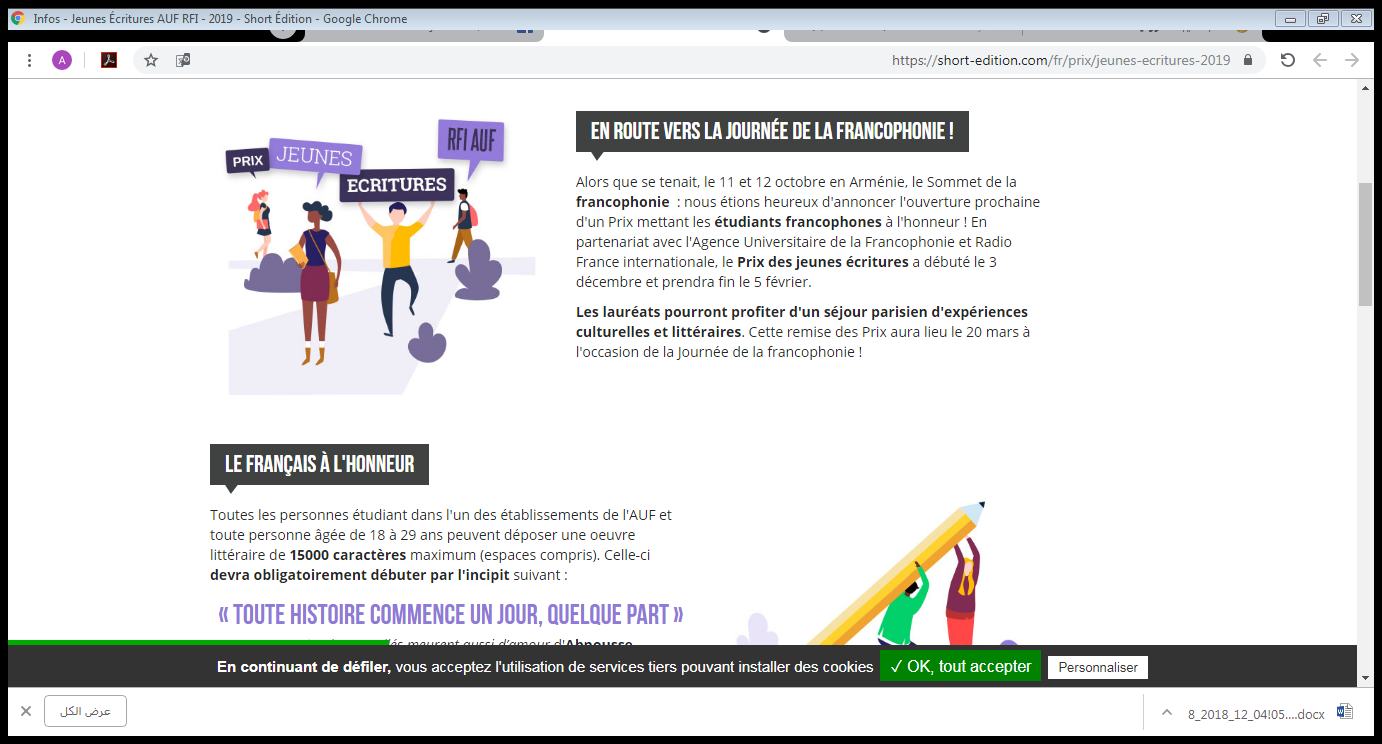 En route vers la Journée de la francophoniمسمe !مسابقة الكتاب اليافعين برعاية الوكالة الجامعية للفرانكوفية وراديو فرنسا الدولي يتمع الفائزون باقامة في باريس ذات طابع ثقافي ادبي ويتم اعلان النتائج في 20/3/2019 المصادف لليوم العالمي للفرانكوفية تبدأ المسابقة من يوم 3 /12/2018 الى 5/2/2019 يحق لطلبة الجامعات اعضاء الوكالة الجامعية للفرانكوفية المشاركة في المسابق يحق التقديم للجميع الاشخاص من عمر 18 الى 29 سنة المشاركة تكون بكتابة نص ب 15000 حرف (من ضمنها الفواصل) على ان يبدأ بالعبارة التالية :« Toute histoire commence un jour, quelque part »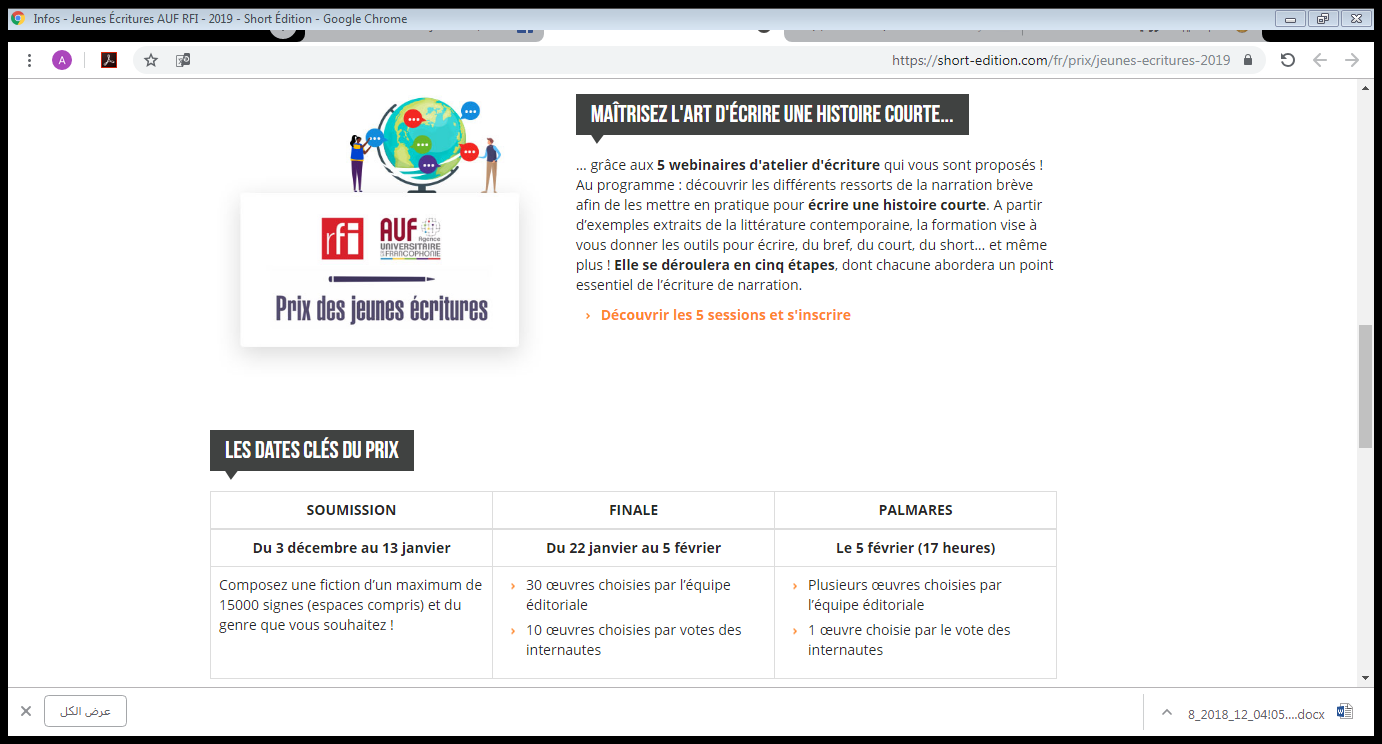 